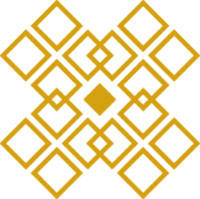                 Global Studies Department                                         Schedule of Classes                                                  Fall 2015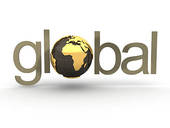 CourseTitleTitleDaysDays     Time     TimeRoomRoomInstructorInstructorClass#GLST 001A-01Introduction to Global IssuesIntroduction to Global IssuesTRTR1030-11451030-1145HGH 122HGH 122CoxCox42620Introduces students to the scope of global issues as seen from the social and cultural perspectives.  Readings based on the best critical studies of globalization and its outcomes.  Occasionally, visiting professors will give new academic approaches to the field.Introduces students to the scope of global issues as seen from the social and cultural perspectives.  Readings based on the best critical studies of globalization and its outcomes.  Occasionally, visiting professors will give new academic approaches to the field.Introduces students to the scope of global issues as seen from the social and cultural perspectives.  Readings based on the best critical studies of globalization and its outcomes.  Occasionally, visiting professors will give new academic approaches to the field.Introduces students to the scope of global issues as seen from the social and cultural perspectives.  Readings based on the best critical studies of globalization and its outcomes.  Occasionally, visiting professors will give new academic approaches to the field.Introduces students to the scope of global issues as seen from the social and cultural perspectives.  Readings based on the best critical studies of globalization and its outcomes.  Occasionally, visiting professors will give new academic approaches to the field.Introduces students to the scope of global issues as seen from the social and cultural perspectives.  Readings based on the best critical studies of globalization and its outcomes.  Occasionally, visiting professors will give new academic approaches to the field.Introduces students to the scope of global issues as seen from the social and cultural perspectives.  Readings based on the best critical studies of globalization and its outcomes.  Occasionally, visiting professors will give new academic approaches to the field.Introduces students to the scope of global issues as seen from the social and cultural perspectives.  Readings based on the best critical studies of globalization and its outcomes.  Occasionally, visiting professors will give new academic approaches to the field.Introduces students to the scope of global issues as seen from the social and cultural perspectives.  Readings based on the best critical studies of globalization and its outcomes.  Occasionally, visiting professors will give new academic approaches to the field.Introduces students to the scope of global issues as seen from the social and cultural perspectives.  Readings based on the best critical studies of globalization and its outcomes.  Occasionally, visiting professors will give new academic approaches to the field.Introduces students to the scope of global issues as seen from the social and cultural perspectives.  Readings based on the best critical studies of globalization and its outcomes.  Occasionally, visiting professors will give new academic approaches to the field.GLST 100W-01Writing WorkshopWriting WorkshopTT1500-17451500-1745CL 224CL 224GoodmanGoodman49227Development of skills required for global research and writingPrerequisite:  Completion of core GE, ENGL 1B (with a grade of "C" or better), satisfaction of Writing Skills Test and upper division standingArea Z: Written Communication IINote: Must be passed with C or better to satisfy the CSU Graduation Writing Assessment requirementDevelopment of skills required for global research and writingPrerequisite:  Completion of core GE, ENGL 1B (with a grade of "C" or better), satisfaction of Writing Skills Test and upper division standingArea Z: Written Communication IINote: Must be passed with C or better to satisfy the CSU Graduation Writing Assessment requirementDevelopment of skills required for global research and writingPrerequisite:  Completion of core GE, ENGL 1B (with a grade of "C" or better), satisfaction of Writing Skills Test and upper division standingArea Z: Written Communication IINote: Must be passed with C or better to satisfy the CSU Graduation Writing Assessment requirementDevelopment of skills required for global research and writingPrerequisite:  Completion of core GE, ENGL 1B (with a grade of "C" or better), satisfaction of Writing Skills Test and upper division standingArea Z: Written Communication IINote: Must be passed with C or better to satisfy the CSU Graduation Writing Assessment requirementDevelopment of skills required for global research and writingPrerequisite:  Completion of core GE, ENGL 1B (with a grade of "C" or better), satisfaction of Writing Skills Test and upper division standingArea Z: Written Communication IINote: Must be passed with C or better to satisfy the CSU Graduation Writing Assessment requirementDevelopment of skills required for global research and writingPrerequisite:  Completion of core GE, ENGL 1B (with a grade of "C" or better), satisfaction of Writing Skills Test and upper division standingArea Z: Written Communication IINote: Must be passed with C or better to satisfy the CSU Graduation Writing Assessment requirementDevelopment of skills required for global research and writingPrerequisite:  Completion of core GE, ENGL 1B (with a grade of "C" or better), satisfaction of Writing Skills Test and upper division standingArea Z: Written Communication IINote: Must be passed with C or better to satisfy the CSU Graduation Writing Assessment requirementDevelopment of skills required for global research and writingPrerequisite:  Completion of core GE, ENGL 1B (with a grade of "C" or better), satisfaction of Writing Skills Test and upper division standingArea Z: Written Communication IINote: Must be passed with C or better to satisfy the CSU Graduation Writing Assessment requirementDevelopment of skills required for global research and writingPrerequisite:  Completion of core GE, ENGL 1B (with a grade of "C" or better), satisfaction of Writing Skills Test and upper division standingArea Z: Written Communication IINote: Must be passed with C or better to satisfy the CSU Graduation Writing Assessment requirementDevelopment of skills required for global research and writingPrerequisite:  Completion of core GE, ENGL 1B (with a grade of "C" or better), satisfaction of Writing Skills Test and upper division standingArea Z: Written Communication IINote: Must be passed with C or better to satisfy the CSU Graduation Writing Assessment requirementDevelopment of skills required for global research and writingPrerequisite:  Completion of core GE, ENGL 1B (with a grade of "C" or better), satisfaction of Writing Skills Test and upper division standingArea Z: Written Communication IINote: Must be passed with C or better to satisfy the CSU Graduation Writing Assessment requirementGLST 162-01Contemporary Global IssuesContemporary Global IssuesWW1500-17451500-1745CL 224CL 224Antosik-ParsonsAntosik-Parsons48872Interdisciplinary approach to contemporary global issues. Understanding and analyzing global issues are the focus of the course. Students will explore, analyze, and articulate the unique challenges each of the issues pose to the global community in ways that will foster student's ability to understand and evaluate causes, consequences, and responses to global challenges. Pre-requisite: Upper Division standing or Instructor ConsentInterdisciplinary approach to contemporary global issues. Understanding and analyzing global issues are the focus of the course. Students will explore, analyze, and articulate the unique challenges each of the issues pose to the global community in ways that will foster student's ability to understand and evaluate causes, consequences, and responses to global challenges. Pre-requisite: Upper Division standing or Instructor ConsentInterdisciplinary approach to contemporary global issues. Understanding and analyzing global issues are the focus of the course. Students will explore, analyze, and articulate the unique challenges each of the issues pose to the global community in ways that will foster student's ability to understand and evaluate causes, consequences, and responses to global challenges. Pre-requisite: Upper Division standing or Instructor ConsentInterdisciplinary approach to contemporary global issues. Understanding and analyzing global issues are the focus of the course. Students will explore, analyze, and articulate the unique challenges each of the issues pose to the global community in ways that will foster student's ability to understand and evaluate causes, consequences, and responses to global challenges. Pre-requisite: Upper Division standing or Instructor ConsentInterdisciplinary approach to contemporary global issues. Understanding and analyzing global issues are the focus of the course. Students will explore, analyze, and articulate the unique challenges each of the issues pose to the global community in ways that will foster student's ability to understand and evaluate causes, consequences, and responses to global challenges. Pre-requisite: Upper Division standing or Instructor ConsentInterdisciplinary approach to contemporary global issues. Understanding and analyzing global issues are the focus of the course. Students will explore, analyze, and articulate the unique challenges each of the issues pose to the global community in ways that will foster student's ability to understand and evaluate causes, consequences, and responses to global challenges. Pre-requisite: Upper Division standing or Instructor ConsentInterdisciplinary approach to contemporary global issues. Understanding and analyzing global issues are the focus of the course. Students will explore, analyze, and articulate the unique challenges each of the issues pose to the global community in ways that will foster student's ability to understand and evaluate causes, consequences, and responses to global challenges. Pre-requisite: Upper Division standing or Instructor ConsentInterdisciplinary approach to contemporary global issues. Understanding and analyzing global issues are the focus of the course. Students will explore, analyze, and articulate the unique challenges each of the issues pose to the global community in ways that will foster student's ability to understand and evaluate causes, consequences, and responses to global challenges. Pre-requisite: Upper Division standing or Instructor ConsentInterdisciplinary approach to contemporary global issues. Understanding and analyzing global issues are the focus of the course. Students will explore, analyze, and articulate the unique challenges each of the issues pose to the global community in ways that will foster student's ability to understand and evaluate causes, consequences, and responses to global challenges. Pre-requisite: Upper Division standing or Instructor ConsentInterdisciplinary approach to contemporary global issues. Understanding and analyzing global issues are the focus of the course. Students will explore, analyze, and articulate the unique challenges each of the issues pose to the global community in ways that will foster student's ability to understand and evaluate causes, consequences, and responses to global challenges. Pre-requisite: Upper Division standing or Instructor ConsentInterdisciplinary approach to contemporary global issues. Understanding and analyzing global issues are the focus of the course. Students will explore, analyze, and articulate the unique challenges each of the issues pose to the global community in ways that will foster student's ability to understand and evaluate causes, consequences, and responses to global challenges. Pre-requisite: Upper Division standing or Instructor ConsentGLST 187-01Special Topics in Global StudiesRR1500-17451500-1745CL 224CL 224DavisDavis4791247912Special topics in Global Studies.  Topic is TBA at this time.Pre-requisite: Upper Division standing.Special topics in Global Studies.  Topic is TBA at this time.Pre-requisite: Upper Division standing.Special topics in Global Studies.  Topic is TBA at this time.Pre-requisite: Upper Division standing.Special topics in Global Studies.  Topic is TBA at this time.Pre-requisite: Upper Division standing.Special topics in Global Studies.  Topic is TBA at this time.Pre-requisite: Upper Division standing.Special topics in Global Studies.  Topic is TBA at this time.Pre-requisite: Upper Division standing.Special topics in Global Studies.  Topic is TBA at this time.Pre-requisite: Upper Division standing.Special topics in Global Studies.  Topic is TBA at this time.Pre-requisite: Upper Division standing.Special topics in Global Studies.  Topic is TBA at this time.Pre-requisite: Upper Division standing.Special topics in Global Studies.  Topic is TBA at this time.Pre-requisite: Upper Division standing.Special topics in Global Studies.  Topic is TBA at this time.Pre-requisite: Upper Division standing.GLST 189-01Global ExperienceTBATBATBATBATBATBADavisDavis4255642556Required for Global Studies majors. Completion of Global Studies sponsored faculty-led international educational study, semester-long residence abroad, for formal study, research, service learning, or internship. Students will develop their programs with the advice and approval of the GLST advisor. Students may transfer in additional credits from approved study, with prior approval of the GLST advisor. Prerequisite: Completion of GLST 1A and GLST 1B, junior standing.Required for Global Studies majors. Completion of Global Studies sponsored faculty-led international educational study, semester-long residence abroad, for formal study, research, service learning, or internship. Students will develop their programs with the advice and approval of the GLST advisor. Students may transfer in additional credits from approved study, with prior approval of the GLST advisor. Prerequisite: Completion of GLST 1A and GLST 1B, junior standing.Required for Global Studies majors. Completion of Global Studies sponsored faculty-led international educational study, semester-long residence abroad, for formal study, research, service learning, or internship. Students will develop their programs with the advice and approval of the GLST advisor. Students may transfer in additional credits from approved study, with prior approval of the GLST advisor. Prerequisite: Completion of GLST 1A and GLST 1B, junior standing.Required for Global Studies majors. Completion of Global Studies sponsored faculty-led international educational study, semester-long residence abroad, for formal study, research, service learning, or internship. Students will develop their programs with the advice and approval of the GLST advisor. Students may transfer in additional credits from approved study, with prior approval of the GLST advisor. Prerequisite: Completion of GLST 1A and GLST 1B, junior standing.Required for Global Studies majors. Completion of Global Studies sponsored faculty-led international educational study, semester-long residence abroad, for formal study, research, service learning, or internship. Students will develop their programs with the advice and approval of the GLST advisor. Students may transfer in additional credits from approved study, with prior approval of the GLST advisor. Prerequisite: Completion of GLST 1A and GLST 1B, junior standing.Required for Global Studies majors. Completion of Global Studies sponsored faculty-led international educational study, semester-long residence abroad, for formal study, research, service learning, or internship. Students will develop their programs with the advice and approval of the GLST advisor. Students may transfer in additional credits from approved study, with prior approval of the GLST advisor. Prerequisite: Completion of GLST 1A and GLST 1B, junior standing.Required for Global Studies majors. Completion of Global Studies sponsored faculty-led international educational study, semester-long residence abroad, for formal study, research, service learning, or internship. Students will develop their programs with the advice and approval of the GLST advisor. Students may transfer in additional credits from approved study, with prior approval of the GLST advisor. Prerequisite: Completion of GLST 1A and GLST 1B, junior standing.Required for Global Studies majors. Completion of Global Studies sponsored faculty-led international educational study, semester-long residence abroad, for formal study, research, service learning, or internship. Students will develop their programs with the advice and approval of the GLST advisor. Students may transfer in additional credits from approved study, with prior approval of the GLST advisor. Prerequisite: Completion of GLST 1A and GLST 1B, junior standing.Required for Global Studies majors. Completion of Global Studies sponsored faculty-led international educational study, semester-long residence abroad, for formal study, research, service learning, or internship. Students will develop their programs with the advice and approval of the GLST advisor. Students may transfer in additional credits from approved study, with prior approval of the GLST advisor. Prerequisite: Completion of GLST 1A and GLST 1B, junior standing.Required for Global Studies majors. Completion of Global Studies sponsored faculty-led international educational study, semester-long residence abroad, for formal study, research, service learning, or internship. Students will develop their programs with the advice and approval of the GLST advisor. Students may transfer in additional credits from approved study, with prior approval of the GLST advisor. Prerequisite: Completion of GLST 1A and GLST 1B, junior standing.Required for Global Studies majors. Completion of Global Studies sponsored faculty-led international educational study, semester-long residence abroad, for formal study, research, service learning, or internship. Students will develop their programs with the advice and approval of the GLST advisor. Students may transfer in additional credits from approved study, with prior approval of the GLST advisor. Prerequisite: Completion of GLST 1A and GLST 1B, junior standing.